                                                                          Schemat ogrodzenia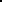 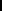 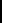 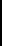 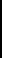 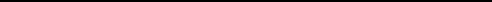 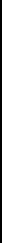 3 m	4 m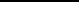 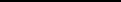 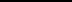 	brama	12 m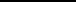 	                20 m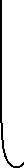 